AUTORIZACIÓN DE USO DE IMAGEN Y AUDIOPROYECTO ESPECIAL BICENTENARIO DE LA INDEPENDENCIA DEL PERÚ- MINISTERIO DE RELACIONES EXTERIORES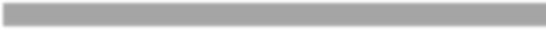 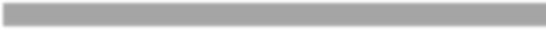 Nombres *Apellido Paterno *Apellido MaternoDocumento de Identidad o Pasaporte *Edad *__________________________________________País de residencia*Autorizo al Ministerio de Relaciones Exteriores al uso de mi imagen personal y voz, para su difusión por parte del Proyecto Especial Bicentenario de la Independencia del Perú en los siguientes medios:Programa Modo Bicentenario, emitido por TV Perú. Redes sociales.Página Web del Bicentenario y del MRESuplemento Bicentenario.La presente autorización se realiza de conformidad con el artículo 15° del Código Civil Peruano, bajo las siguientes condiciones:Alcance: Las imágenes y audios serán entregados por el plazo de 04 años.Nivel de difusión: Las imágenes y audios serán usados a nivel nacional e internacional.Medio de difusión: Serán usados en medios impresos, televisivos y digitales.Concepto de uso de brochures, campañas digitales, spots televisivos, piezas audiovisuales.Asimismo, declaro que he sido debidamente informado que el tratamiento de mis datos personales cuyo uso autorizo (entre los que se encuentran mi imagen personal y voz) será realizado por el Ministerio de Relaciones Exteriores, actuando como receptor de los mismos el Proyecto Especial Bicentenario de la Independencia del Perú; quienes cautelarán el tratamiento de los datos y procederán conforme a lo establecido por Ley Nº 29733 y su reglamento.En señal de conformidad, con el contenido del presente formulario, suscribo él mismo a los 	días del mes 	del año 	. * 		* Nombres y apellidos*DNI/ PASAPORTE*